Nowy obowiązek dokonania spisu zwierząt w stadzie 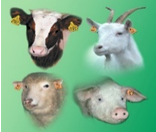 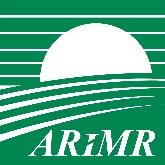 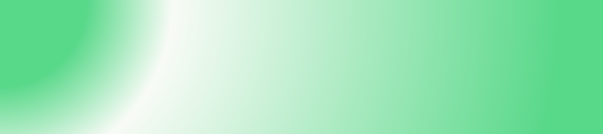 (bydła, owiec, kóz, świń)ROLNIKU NIE CZEKAJ NA OSTATNIĄ CHWILĘ ZE SKŁADANIEM, SPISÓW ZWIERZĘCYCH ZA 2017 ROK!!!Co najmniej raz na dwanaście miesięcy, nie później jednak niż 
w dniu 31 grudnia, dokonaj spisu zwierząt przebywających 
w Twojej siedzibie stada, obejmującego liczbę i numery identyfikacyjne tych zwierząt.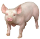 Liczbę i numery identyfikacyjne zwierząt gospodarskich ustalone podczas spisu, umieść w księgach rejestracji. W terminie 7 dni od dnia dokonania spisu przekaż kierownikowi biura powiatowego ARiMR na formularzu udostępnionym przez Agencję albo w formie elektronicznej liczbę i numery identyfikacyjne zwierząt gospodarskich, ustalone podczas spisu.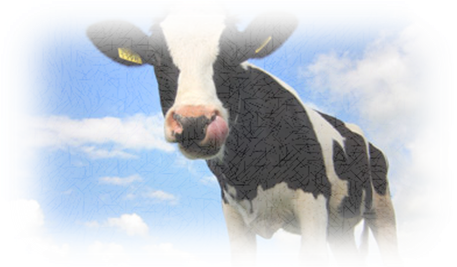 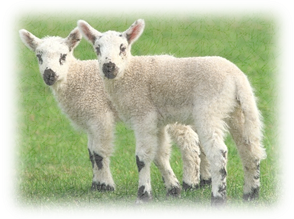 Podstawa prawna: Ustawa z dnia 2 kwietnia 2004 r. o systemie identyfikacji i rejestracji zwierząt (Dz.U. 2015 poz. 1172 z późn. zm.)